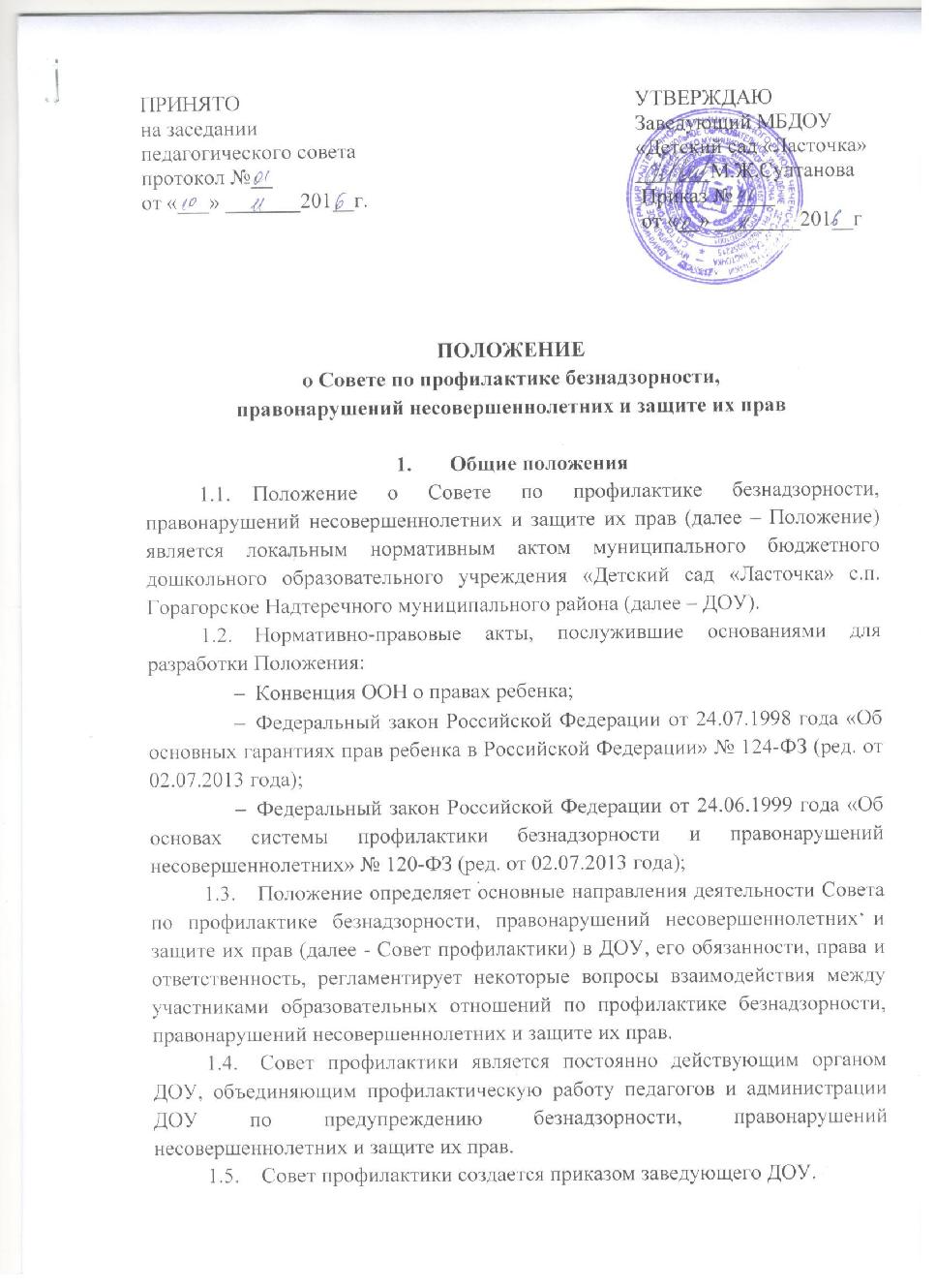 1.6.В состав Совета профилактики входят: председатель Совета профилактики, заместитель председателя Совета профилактики, члены Совета профилактики, секретарь Совета профилактики. Количественный состав Совета профилактики - нечетный. Председателем Совета профилактики является заведующий ДОУ, персональный состав Совета профилактики утверждается приказом заведующего в начале каждого учебного года.В состав Совета профилактики включаются педагогические работники ДОУ, имеющие педагогическое образование и опыт работы с несовершеннолетними детьми. В состав Совета профилактики в обязательном порядке включается общественный инспектор по охране прав детей.Общее руководство деятельностью Совета профилактики, ответственность за организацию работы Совета профилактики, принятые решения и их исполнения несут Председатель Совета профилактики и заместитель председателя Совета профилактики (в период отсутствия председателя).Совет профилактики в своей деятельности руководствуется Конвенцией ООН о правах ребенка, Конституцией Российской Федерации, Конституцией Республики Коми, Гражданским кодексом Российской Федерации, Семейным кодексом Российской Федерации, Федеральным законом Российской Федерации от 24.06.1999 года «Об основах системы профилактики безнадзорности и правонарушений несовершеннолетних» № 120-ФЗ,  другими нормативными правовыми актами в области защиты прав и законных интересов несовершеннолетних, Уставом и локальными нормативными актами ДОУ, регламентирующими вопросы по охране прав детей и вопросы взаимодействия между участниками образовательных отношений по профилактике безнадзорности, правонарушений несовершеннолетних и защите их прав.Деятельность Совета профилактики осуществляется во взаимодействии с районными службами, входящими в систему профилактики безнадзорности и правонарушений среди несовершеннолетних:КПДНиЗП по вопросам организации превентивной и профилактической работы;Органы опеки и попечительства Надтеречного муниципального района ;Управлением  дошкольного образования Надтеречного муниципального района по информационно-методическим вопросам в организации профилактической работы;Надтеречная центральная районная больница по вопросам выявления заболеваний и оказания им своевременной медицинской помощи, а также организации оздоровительных профилактических мероприятий;с образовательными организациями Надтеречного муниципального района по вопросам преемственности.2. ЦЕЛЬ И ЗАДАЧИ СОВЕТА ПРОФИЛАКТИКИ2.1.Цель: организация, координация, реализация социально-правовой и психолого-педагогической поддержки детей и семей «группы риска», а также семей, находящихся в социально опасном положении и (или) в трудной жизненной ситуации.2.2.Задачами Совета профилактики являются:обеспечение защиты прав и законных интересов воспитанников дошкольного учреждения;предоставление своевременной информации в органы системы профилактики о выявленных фактах жестокого обращения с детьми, о детях, оставшихся без попечения родителей, о детях, находящихся в трудной жизненной ситуации, о фактах нарушения прав и законных интересов несовершеннолетних;выявление воспитанников дошкольного учреждения из неблагополучных семей, обеспечение внутрисадичного учета неблагополучных семей и семей «группы риска»;осуществление контроля в пределах предоставленных полномочий за условиями воспитания и обращения с несовершеннолетними;выявление причин, условий, способствующих безнадзорности, беспризорности среди несовершеннолетних;разработка и осуществление мер по социально-педагогической реабилитации несовершеннолетних, находящихся в социально опасном положении;проведение профилактической работы с неблагополучными семьями, семьями «группы риска», где родители (законные представители) не выполняют свои обязанности по воспитанию и обучению детей, семьями, находящимися в социально опасном положении, в трудной жизненной ситуации;повышение ответственности родителей (законных представителей) и активизация роли семьи в воспитании ребенка;обеспечение взаимодействия между ДОУ и органами, входящими в систему профилактики безнадзорности, беспризорности и правонарушений среди несовершеннолетних.3. ОБЯЗАННОСТИ, ПРАВА И ОТВЕТСТВЕННОСТЬ СОВЕТА ПРОФИЛАКТИКИ3.1.Для осуществления своей деятельности Совет профилактики обязан:обеспечить постановку неблагополучных семей, семей группы риска, семей, находящихся в социально опасном положении, на внутренний профилактический учет детского сада и снятие семей с внутреннего профилактического учета ДОУ в связи с нормализацией обстановки.строго выполнять требования локальных нормативных актов детского сада, регламентирующих деятельность по охране прав детей и вопросы взаимодействия между участниками образовательных отношений по профилактике безнадзорности, правонарушений несовершеннолетних и защите их прав;принимать активное участие в выявлении воспитанников дошкольного учреждения, оставшихся без попечения родителей (законных представителей), детей, находящихся в трудной жизненной ситуации и детей, находящихся в социально опасном положении;участвовать в проведении ежемесячных профилактических патронажных выходов в семьи воспитанников для проведения обследований условий жизни и воспитания детей, в том числе детей, оставшихся без попечения родителей (законных представителей); детей, родители которых не обеспечивают им надлежащего воспитания и содержания; детей, находящихся в социально опасном положении;вести учет семей, стоящих на учете в КПДНиЗП, ОДН, органах опеки и попечительства, внутреннем учете детского сада, проводить индивидуальную профилактическую работу с семьями воспитанников, находящихся в трудной жизненной ситуации, социально-опасном положении.3.2.Председатель Совета профилактики обязан:организовывать и проводить заседания Совета профилактики согласно плану работы;контролировать выполнение решений Совета профилактики, координировать деятельность Совета профилактики.3.3.Секретарь Совета профилактики обязан вести документацию Совета профилактики согласно пункту 6 настоящего Положения.3.4.Совет профилактики имеет право:Принимать участие в обследовании жилищно-бытовых условий проживания несовершеннолетних в семье, совместно с представителями правоохранительных органов.Рассматривать жалобы, заявления, просьбы несовершеннолетних, родителей (законных представителей) и принимать по ним решения в пределах своей компетенции.Обращаться в соответствующие органы системы профилактики безнадзорности, беспризорности, правонарушений несовершеннолетних для принятия мер к нарушителям законных прав и интересов несовершеннолетних.Вносить в КПДНиЗП представления, предложения, ходатайства по фактам нарушений законных прав несовершеннолетних, уклонения родителей (законных представителей) от воспитания своих детей.3.5.Совет профилактики несет ответственность за:нарушение прав и свобод детей в соответствии с законодательством Российской Федерации выполнение плана работы, соблюдение требований локальных нормативных актов детского сада в пределах своей компетенции;достоверность и объективность информации, представленной в материалах Совета профилактики;своевременное, качественное и достоверное предоставление информации о детях, оставшихся без попечения родителей; детях, находящихся в трудной жизненной ситуации.4.ОРГАНИЗАЦИЯ РАБОТЫ СОВЕТА ПРОФИЛАКТИКИ4.1.Индивидуально-профилактическая работа в отношении несовершеннолетних, родителей (законных представителей) проводится в сроки, необходимые для оказания им специальной помощи, до устранения причин и условий, способствовавших безнадзорности, беспризорности, правонарушениям, другим антиобщественным действиям несовершеннолетних, или до выпуска (отчисления) несовершеннолетних из детского сада.4.2.Заседания Совета профилактики (далее - Заседание) проводятся с целью:уточнения выявленных факторов, проблем и причин девиантного поведения воспитанников или невыполнения родительских обязанностей;принятия решений о постановке семьи воспитанника на внутренний профилактический учет детского сада или о снятии семьи воспитанника с внутреннего профилактического учета детского сада;принятия решений о ходатайстве перед КПДНиЗП о постановке на учет семей, находящихся в социально опасном положении, в трудной жизненной ситуации и снятии с учета семей в связи с нормализацией обстановки.рассмотрения и утверждения индивидуальных программ реабилитации семей воспитанников;решения организационных вопросов.4.3.Заседание созывается председателем Совета профилактики по мере необходимости, но не реже одного раза в квартал.4.4.Заседание является правомочным при наличии не менее половины его постоянного состава.4.5.Перед проведением Заседания по указанию председателя Совета профилактики производится сбор предварительной информации по рассматриваемому вопросу: воспитателями группы представляется характеристика на воспитанника или семью, социальным педагогом – отчет о результатах диагностического обследования (в случае необходимости).4.6.На Заседание по рассмотрению дел о правонарушениях воспитанников в обязательном порядке приглашаются родители (законные представители) воспитанников.4.7.Совет профилактики вправе рассматривать материалы на несовершеннолетнего, родителей (законных представителей) при вторичной неявке в их отсутствие с последующим уведомлением о принятом решении.4.8.При рассмотрении различных материалов, ситуаций ведется протокол.5. ОСНОВАНИЯ ДЛЯ ПОСТАНОВКИ НА ВНУТРЕННИЙ ПРОФИЛАКТИЧЕСКИЙ УЧЕТ ДОУ И СНЯТИЯ С ВНУТРЕННЕГО ПРОФИЛАКТИЧЕСКОГО УЧЕТА СЕМЕЙ, НАХОДЯЩИХСЯ В СОЦИАЛЬНО ОПАСНОМ ПОЛОЖЕНИИ5.1.Основанием для постановки семьи на внутренний профилактический учет Детского сада и проведения индивидуальной профилактической работы является:нахождение семьи в социально опасном положении, семьи группы риска: когда родители или законные представители не исполняют своих обязанностей по воспитанию, обучению и (или) содержанию своих несовершеннолетних детей, отрицательно влияют на их поведение либо жестоко обращаются с ними. Данные семьи ставятся на учет по постановлению КПДНиЗП или органами опеки и попечительства.нахождение семьи в трудной жизненной ситуации: когда проблемы, существующие в семье, объективно нарушают жизнедеятельность их членов (инвалидность, отсутствие определенного места жительства, конфликты в семье, отсутствие каких либо документов, малообеспеченность, безработица) и не могут быть преодолены самостоятельно (Приложение1);нахождение семьи в нестабильной социальной, психологической обстановке, вследствие которой семья может оказаться в социально опасном положении (оставление ребенка без попечения родителей после окончания работы дошкольного учреждения; употребление родителями наркотических/психотропных веществ, алкогольной и спиртосодержащей продукции и т.д.) (Приложение 1).5.2.Постановка семей на внутренний профилактический учет ДОУ и снятие с внутреннего профилактического учета ДОУ осуществляется по основаниям, указанным в статье 6 Федеральным законом Российской Федерации от 24.06.1999 года «Об основах системы профилактики безнадзорности и правонарушений несовершеннолетних» № 120-ФЗ, по решению Совета профилактики ДОУ с учетом информации, поступившей от органов системы профилактики или служебных записок педагогических работников детского сада.5.3.Снятие семей с внутреннего профилактического учета ДОУ, осуществляется по решению Совета профилактики, на основании совместного представления социального педагога, воспитателя детского сада, а также с учетом имеющейся соответствующей информации из органов системы профилактики о позитивных изменениях обстоятельств жизни семьи.5.4.С внутреннего профилактического учета ДОУ снимаются семьи в случаях:отчисления ребенка из дошкольного учреждения (перемена места жительства, перевод в другую дошкольную образовательную организацию, поступление в школу и пр.);создания обстановки в семье, которая позитивно влияет на психологическое состояние ребенка и его самочувствие (нормализация обстановки в семье).6. ДОКУМЕНТАЦИЯ И ОТЧЕТНОСТЬ СОВЕТА ПРОФИЛАКТИКИнормативные правовые документы в области защиты прав и законных интересов несовершеннолетних;положение о Совете по профилактике безнадзорности, правонарушений несовершеннолетних и защиты их прав;приказ о создании Совета профилактики и утверждении его состава, другие приказы, регламентирующие деятельность Совета профилактики, вопросы профилактики правонарушений несовершеннолетних и защиты их прав;план работы Совета профилактики;протоколы Совета профилактики;инструктивно-методические материалы;личные дела воспитанников, семьи которых являются неблагополучными или семьями «группы риска».Приложение 1Алгоритмвыявления детей из неблагополучных семейЗнакомство с семьями воспитанников (медицинский работник и заведующий - при поступлении ребенка в ДОУ, педагоги и специалисты – на общем и групповом собрании).Заполнение родителями анкет «Давайте познакомимся».Посещение воспитателями совместно со специалистами семей вновь поступивших детей для обследования условий проживания и воспитания.Заполнение социальным педагогом совместно с медицинским работником и воспитателями групп социального паспорта ДОУ.Выявление всех категорий семей (многодетные, неполные, дети-инвалиды, семьи-опекуны, малоимущие и др.).Постановка на внутренний учет семей по решению Совета профилактики.Разработка плана работы с семьями, поставленными на внутренний учет ДОУ.Проведение индивидуальной работы.Представление результатов работы на заседаниях Совета профилактики.Контроль (по мере необходимости).